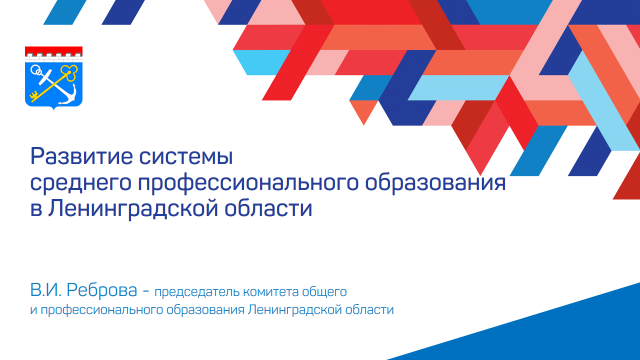 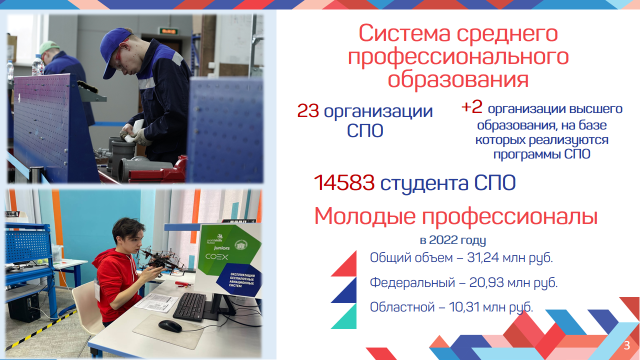 	В настоящее время в системе среднего профессионального образования (далее – СПО) как на уровне Российской Федерации так и в Ленинградской области происходят значительные изменения.В Ленинградской области в 2022 году функционирует 23 организации СПО, на базе 2-х организаций высшего образования также реализуются программы СПО.В организациях обучается 14 583 студента.Одним из мощных драйверов развития системы СПО стал национальный проект «Образование».	В 2022 году рамках регионального проекта «Молодые профессионалы» были реализованы 2 субсидиарных мероприятия – создание новых мастерских и Центра опережающей профессиональной подготовки (далее – ЦОПП).Общий объем финансирования составил 31 245 млн. руб., из них федеральные средства – 20 934 млн. руб., региональные средства – 10 311 млн. руб.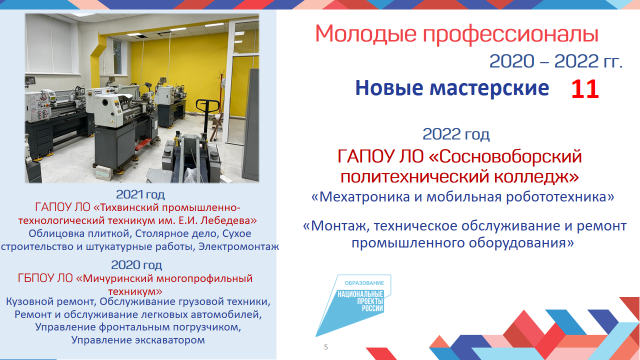 	В рамках проекта Молодые профессионалы в 2020-2022 гг. созданы 
11 современных мастерских: продолжилось создание мастерских по различным направлениям: - 4 мастерские по направлению «Строительство» в ГАПОУ ЛО «Тихвинский промышленно-технологический техникум им. Е.И. Лебедева»;- 5 мастерских по направлению «Обслуживание транспорта и логистика» 
на базе «Мичуринского многопрофильного техникума». В этом году в Сосновоборском политехническом колледже создаются 
2 мастерские по отрасли «Машиностроение» (по компетенциям «Мехатроника» и «Промышленная механика и монтаж»). 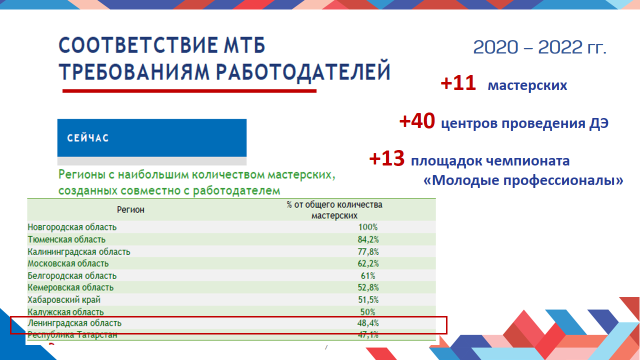 Современные мастерские необходимы и для проведения демонстрационного экзамена, для участия в движении WorldSkillsRussia («Молодые профессионалы»). И за 2020-2022 гг. таких площадок, в общей сложности, создано 64.Сегодня обеспечение современной материально-технической базой для практической подготовки обучающихся в соответствии с современными стандартами и передовыми технологиями – важнейшая задача, поэтому курс 
на обновление в регионе будет продолжен. Компетенции формируются в практике, а для этого нужны условия, будем поступательно создавать.Нужно отметить и важность участия работодателей в создании современных мастерских. По данным Министерства просвещения Российской Федерации Ленинградская область по совместному с работодателями созданию мастерских вошла в 10-ку лучших регионов, и эту практику нужно продолжать. Для этого государством вводятся соответствующие правовые нормы. 
4 ноября 2022 года Президентом Российской Федерации был подписан Федеральный закон № 430 ФЗ «О внесении изменений в статью 286.1 части второй Налогового кодекса Российской Федерации» (вступает в силу с 1 января 2023 года).Внесение данных изменений предоставляет право организациям уменьшить налог на прибыль на суммы их безвозмездно переданного имущества (включая денежные средства) колледжам.Инвестиционный налоговый вычет применяется по месту нахождения предприятий и их филиалов при условии, что предприятие и его филиалы и колледж находятся в одном субъекте Российской Федерации.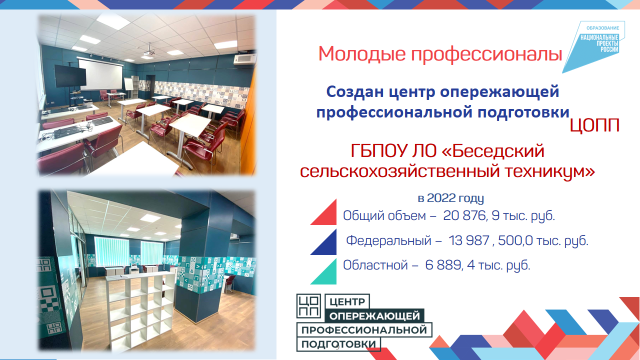 	1 сентября 2022 года открыт ЦОПП на базе Беседского сельскохозяйственного техникума (финансирование составило 20 876, 9 тыс. руб.).Для функционирования ЦОПП было закуплено новое современное  оборудование и программное обеспечение: для проведения видеоконференций, для создания видеофильмов, компьютерные классы, презентационное оборудование, компьютерные (AR/VR) тренажеры и другое. 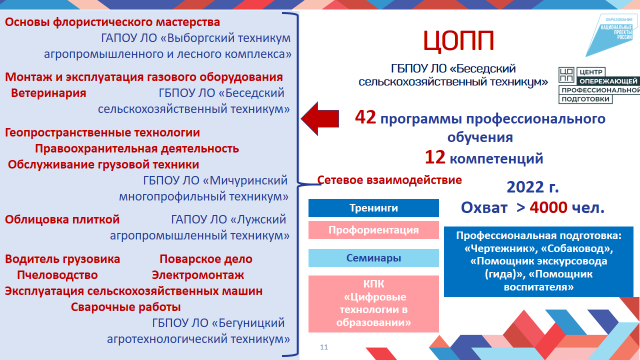 В функционале этого центра краткосрочное обучение по наиболее востребованным, новым и перспективным профессиям и компетенциям в различных форматах.ЦОПП Ленинградской области разработаны и реализуются 42 программы профессионального обучения по 12 востребованным в регионе компетенциям. Реализуются в сетевом взаимодействии с другими колледжами и техникумами, используя их ресурсы.Мероприятиями и программами обучения охвачены 3 639 человек (план 
2022 года 4 000 человек). Деятельностью центра охвачены школьники, студенты 
и педагоги.Наша задача 2023 – оптимально и неформально интегрировать деятельность этого центра в систему.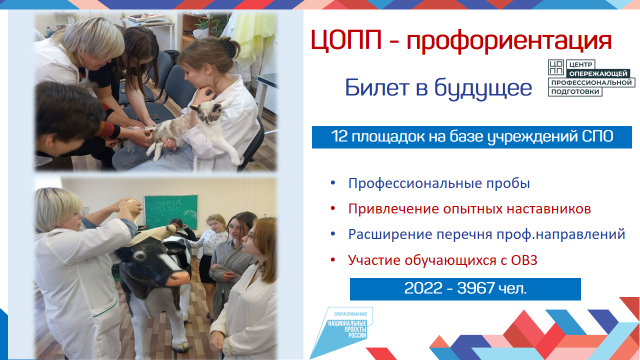 Еще одна из задач центра - профориентационные мероприятия для старшеклассников. С сентября по ноябрь этого года проводились мероприятия «Профориентационного марафона для школьников».Преподаватели всех 12 сетевых площадок центра приняли участие в проекте «Билет в будущее», который реализуется в рамках национального проекта «Образование». Проводились профессиональные пробы для учащихся 6 – 11-х классов.  Всего в реализации проекта Билет в будущее (11 месяцев 2022 года) приняло участие   3 967 обучающихся (план на 2022 год – 2 960 обучающихся).Задачи в данном профориентационном направлении для учреждений СПО:стать региональными площадками проведения профессиональных проб;разработка программ проведения профессиональных проб проекта «Билет 
в будущее»;привлечение опытных наставников (носителей профессий) по различным профессиональным направлениям;расширение перечня профессиональных направлений, в т.ч. для участия обучающихся с ограниченными возможностями здоровья.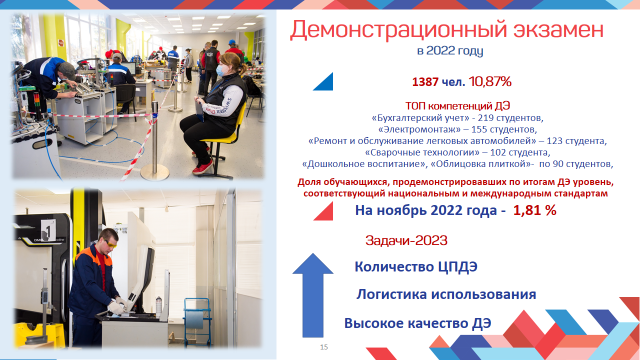 Процедура демонстрационного экзамена – относительно новая процедура, 
в этом году только 11% (1 367 человек) обучающихся СПО сдавали демоэкзамен, 
но Приказ Минпросвещения Российской Федерации № 800 «Об утверждении порядка проведения государственной итоговой аттестации (далее – ГИА) 
по образовательным программам СПО» уже вступил в силу и совсем скоро почти все выпускники учреждений СПО должны будут проходить ГИА в форме демонстрационного экзамена. И для этого необходимы соответствующие площадки как для сдачи экзамена, так и для тренировки.В 2022 году аккредитовано 40 центров проведения демонстрационного экзамена на базе 19 образовательных организаций СПО (76% от общего числа учреждений СПО). Но этого явно недостаточно, поэтому создание подобных центров будет продолжено. Ставим себе в задачу и выстраивание логистики создания площадок, удобной для доставки туда студентов. Важна доступность таких площадок как для тренировок, так и для сдачи экзамена. От этого зависит и качество сдачи демоэкзамена.Количество обучающихся, продемонстрировавших по итогам демонстрационного экзамена уровень, соответствующий национальным и международным стандартам, составляет 1,81% от общего количества студентов (план 2022 года – 3,5%). И это также задача, которая требует от нас с Вами комплексного решения.Самые массовые компетенции, по которым сдавались демонстрационные экзамены: «Бухгалтерский учет» - 219 студентов, «Электромонтаж» – 
155 студентов, «Ремонт и обслуживание легковых автомобилей» – 123 студента, «Сварочные технологии» – 102 студента, «Дошкольное воспитание» - 90 студентов, «Облицовка плиткой» – 90 студентов. 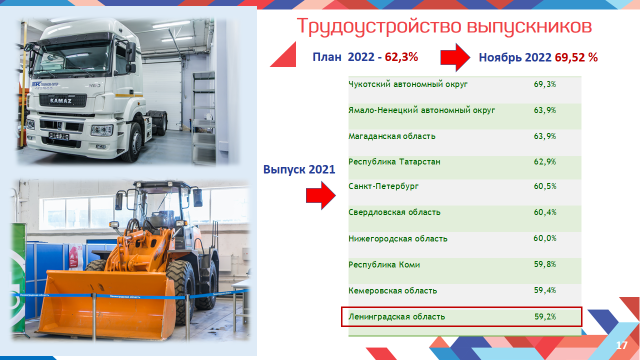 Важна и задача трудоустройства выпускников. Общее количество выпускников образовательных организаций СПО в 2021 году составила 59,2% (мы в зеленой зоне выполнения плановых показателей). Доля трудоустроенных 
на 1 ноября 2022 года составляет – 69,52 %, это 2 936 человек (план - 62,3%). 
Но задача на последующие годы – максимальное увеличение данного показателя. 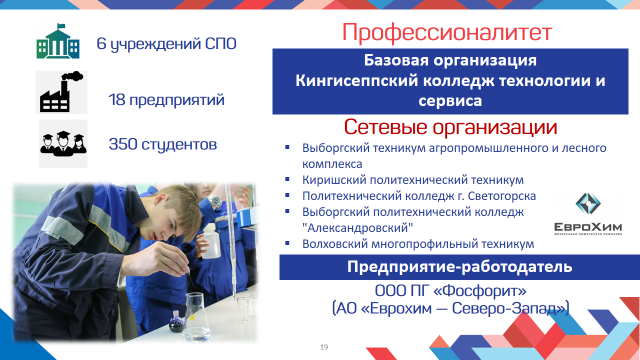 В 2022 году Ленинградская область по итогам конкурсного отбора получила субсидию на реализацию проекта «Профессионалитет» в размере 140 млн. руб., расходование которых предусмотрено в основном на высокотехнологическое оборудование и новые мастерские.«Профессионалитет» – это новая форма сотрудничества образовательных организаций и работодателей в формате образовательно-индустриальных кластеров, объединенных общностью образовательных программ, которые будут реализовываться под конкретный заказ работодателей при их непосредственном участии.Образовательно-производственный кластер создан на базе государственного бюджетного образовательного учреждения Ленинградской области «Кингисеппский колледж технологий и сервиса» при содействии ООО ПГ «Фосфорит» (АО «Еврохим — Северо-Запад») и получил наименование «Кингисеппский образовательно-производственный центр (кластер) Ленинградской области».В число участников федерального проекта по созданию образовательно-производственного кластера вошли 5 профессиональных образовательных организаций помимо Кингисеппского колледжа технологий и сервиса: Выборгский техникум агропромышленного и лесного комплекса; Киришский политехнический техникум;Политехнический колледж г. Светогорска; Выборгский политехнический колледж «Александровский»; Волховский многопрофильный техникум.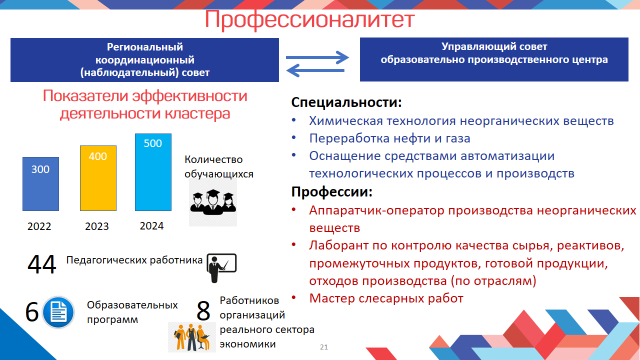 На базе образовательно-производственного кластера химической отрасли Ленинградской области осуществляться подготовка высококвалифицированных кадров по обновленным и сокращенным профессиональным образовательным программам.Остановлюсь на показателях результативности проекта:- количество обучающихся в 2022 году — 300 человек, в 2023 году – 
400 человек, в 2024 году — 500 человек (на сегодняшний день количество обучающихся по программам «Профессионалитет» составляет 305 человек).- количество реализованных образовательных программ в интересах организаций реального сектора экономики – 6 единиц (4 программы – 1 курс, 
2 программы – перевод на программы «Профессионалитет» со 2 курса);- количество педагогических работников, владеющих актуальными педагогическими, производственными (профильными), цифровыми навыками или навыками конструирования образовательных программ под запросы работодателей и экономики – 44 человека (на сегодняшний день 92 человека);- количество работников организаций реального сектора экономики, владеющих актуальными педагогическими навыками, цифровыми навыками или навыками конструирования образовательных программ под запросы работодателей и экономики, включенных в образовательный процесс в качестве преподавателей и мастеров производственного обучения по совместительству – 8 человек;- количество заключенных договоров о целевом обучении с гарантией трудоустройства выпускников по образовательным программам СПО в рамках федерального проекта «Профессионалитет», разработанных в том числе 
с применением автоматизированных методов конструирования указанных образовательных программ – 120 (единиц) (договоры будут заключены в первом полугодии 2023 года);- повышение квалификации педагогических работников в контексте отрасли химической промышленности (обучение прошли 7 участников управленческой команды кластера, 64 преподавателя базовой организации и сетевых организаций прошли стажировки).Мы планируем участвовать в отборе субъектов на 2024 год на создание кластера в г. Гатчина с участием Государственного института экономики, финансов, права и технологий.И актуальная задача – выстроить грамотное научно-методическое сопровождение участников проекта на уровне региона.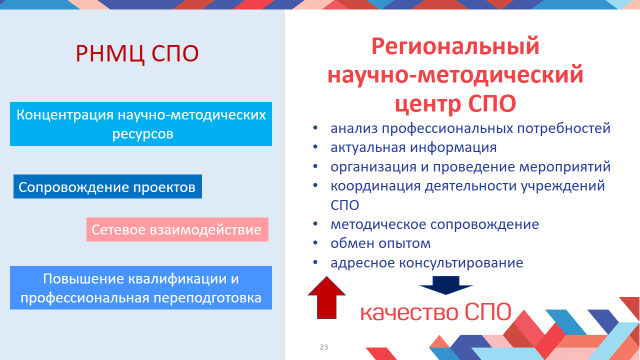 	В том числе и для решения этой задачи мы создали Региональный научно-методический центр СПО, и сегодня состоялось его открытие.Основные функции Центра:Аналитическая:мониторинг профессиональных и информационных потребностей педагогических  работников и руководителей профессиональных образовательных организаций (далее – ПОО) Ленинградской области;изучение запросов и дефицита в профессиональных кадрах регионального рынка труда;анализ текущей ситуации развития СПО, реализации федеральных проектов и программ в Ленинградской области.Информационная:формирование банка актуальной информации (нормативно-правовой, научно-методической и т.п.) и ее трансляция в ПОО Ленинградской области;ознакомление сотрудников ПОО Ленинградской области с новинками педагогических, методических, учебных и научно-популярных ресурсов, с опытом инновационной деятельности образовательных учреждений и педагогов.Организационно-методическая:оказание адресной методической помощи преподавателя, мастерам и руководителям ПОО Ленинградской области в реализации ключевых проектов и программ в системе СПО Ленинградской области;прогнозирование, планирование и организация повышения квалификации и профессиональной переподготовки педагогических работников;организация и проведение мероприятий регионального уровня в системе СПО; координация методической деятельности с соответствующими подразделениями и органами управления образованием, институтами повышения квалификации и др.Консультационная: консультирование и помощь преподавателям, мастерам и руководителям ПОО Ленинградской области по реализации ключевых проектов и программ 
в системе СПО Ленинградской области.	Уважаемые коллеги, более подробное погружение в тематику актуальных задач системы СПО региона продолжится на тематических секциях форума.	А мне бы хотелось завершить свое выступление утверждающим тезисом – важен вклад каждого, вместе мы справимся со всеми задачами, и среднее профессиональное образование в Ленинградской области будет всегда в зеленой зоне Министерства просвещения по всем показателям, а выпускники СПО Ленинградской области будут настоящими Молодыми профессионалами.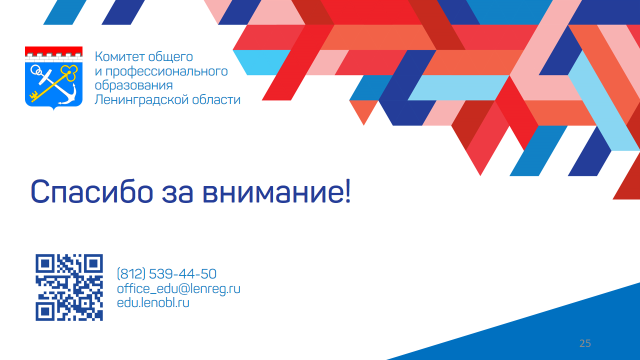 